Pomůcky: počítač, rozhraní LabQuest, ampérmetr DCP - BTA regulovatelný zdroj napětí (NG 1620Bl, rezistor asi 200 , elektrolytický kondenzátor s kapacitou asi 1000 F, spínač, spojovací vodičePřípravná část:1) Napište definiční vztahy pro kapacitu kondenzátoru, vztah pro výpočet velikosti proudu a vztah pro výpočet elektrického odporu. Dále zapište vztah umožňující vypočítat kapacitu deskového kondenzátoru z jeho geometrických rozměrů a vztah umožňující vypočítat energii nabitého kondenzátoru.2) Připojíme-li k nabitému kondenzátoru rezistor, kondenzátor se vybíjí a rezistorem prochází proud, jehož hodnota s časem exponenciálně klesá podle vztahu     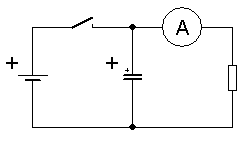 Praktická část:Návod:Zapojíme obvod dle schématu. Pozor na polaritu elektrolytického kondenzátoru! Kladný pól baterie ke kladnému pólu kondenzátoru!K počítači připojíme rozhraní LabQues a ampérmetr. Spustíme program Logger Lite.Nastavíme Experiment/sběr dat parametry: 18 s, 100 vzorků za sekundu.Ampérmetr vynulujeme.Stiskneme spínač, zaznamenáme hodnoty U0 (z displeje zdroje) a  I0 (z počítače). Z Ohmova zákona určíme odpor, přes který se kondenzátor vybíjel    Pustíme spínač. Spustíme měření a po několika sekundách spínač vypneme. Elektrický proud klesne na nulu a my ukončíme měření. Graf upravíme a překopírujeme do protokolu. Do programu Excel přeneseme hodnoty měření od okamžiku vypnutí spínače po dobu, kdy klesl proud na cca 20% (vybíjení kondenzátoru).Sestrojíme v Excelu graf závislosti proudu na čase (bodový), vložíme regresní křivku (exponenciální).Regresní křivka je ve tvaru .  Jestliže ji porovnáme se vztahem                        ,vidíme že    .      Spočítáme C.graf:Školní rok:Určení kapacity kondenzátoruTřída:Datum:Jméno a příjmení:                                                                 Protokol č.PoznámkaPoznámkaI0 = U0  = R = k C